Internship ApplicationApplicant InformationEducationExpected Graduation Date (if applicable)Cumulative G.P.A. Expected Graduation Date (if applicable) Cumulative G.P.A. ReferencesPlease list three professional references.Additional Documentation NeededAttached with this application, please include your updated resume, one professional letter of recommendation, a copy of your college transcript, and the completed questionnaire. Disclaimer and SignatureI certify that my answers are accurate and complete to the best of my knowledge. If this application leads to employment, I understand that false or misleading information in my application or interview may result in my release.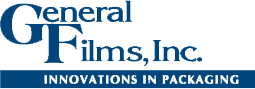 Full Name:Date:LastFirstM.I.Address:Street AddressApartment/Unit #CityStateZIP CodePhone:EmailDate Available:Social Security No.:Position Applied for:Are you a citizen of the United States or an alien authorized to work in the U.S.?YESNO                    Are you 18 years old or older?YESNOHave you ever been convicted of a felony?YESNOIf yes, explain:High School:Address:From:To:Did you graduate?YESNODiploma:College:Address:From:To:Did you graduate?YESNODegree:Other:Address:From:To:Did you graduate?YESNODegree:Full Name:Relationship:Relationship:Company:Phone:Phone:Address:Full Name:Relationship:Relationship:Company:Phone:Phone:Address:Full Name:Relationship:Relationship:Company:Phone:Phone:Address:Signature:Date: